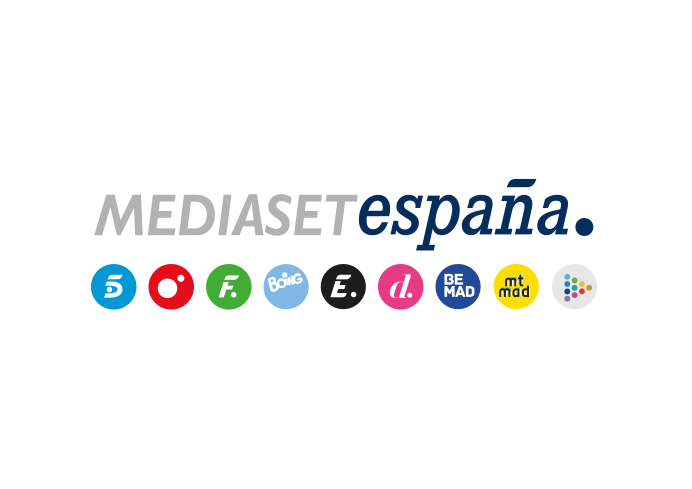 Madrid, 3 de mayo de 202325 palabras’ celebra 100 emisiones en Telecinco alcanzando 600.000€ en el bote, la cifra más alta de su historiaSerá mañana jueves 4 de mayo en una edición que contará con Ana Morgade, Cristina Medina, Laura Sánchez y Eduardo Casanova como invitados.‘25 palabras’, que es líder de su franja de emisión en target comercial y en los públicos de entre 13 y 54 años, presenta una evolución positiva en sus datos de audiencia, mejorando su registro mes a mes en lo que va de año.Con solo 72 vídeos subidos a su cuenta en TikTok, el programa acumula más de 87 millones de reproducciones, lo que supone una media de más de 1,2 millones de reproducciones por vídeo.Nada mejor que celebrar una efeméride importante con un acontecimiento especial. ‘25 palabras’ cumple 100 emisiones en Telecinco mañana jueves 4 de mayo (19:00h) y lo hará a la vez que el bote del programa alcance los 600.000 euros, la cifra acumulada más alta desde su estreno.Como es habitual, el concurso presentado por Christian Gálvez contará con la participación de cuatro famosos que ayudarán a los concursantes a superar las diferentes pruebas del programa, pero en esta ocasión tan señalada, serán ‘amigos’ que ya han pasado por ediciones anteriores: Ana Morgade y Cristina Medina en uno de los equipos; y Eduardo Casanova y Laura Sánchez apoyando al otro concursante en los sucesivos retos: ‘La Apuesta’, ‘Uno contra Uno’, ‘La Pirámide de Pistas’, ‘Todo puede cambiar’ y la emocionante ‘Las 10 de Últimas’, en la que se pone en juego el bote.Evolución positiva, liderazgo en targets cualitativos y viralidad en TikTokProducido en colaboración con Fénix Media, ‘25 palabras’ acumula una media del 9,2% de share y 832.000 espectadores y presenta una evolución ascendente en sus datos mensuales en lo que va de año, pasando del 8,5% de cuota de pantalla en enero al 9,7% registrado en abril. Lidera el target comercial entre todas las cadenas con una media del 11,4% de share y es la opción preferida por los espectadores de 13-24 años (9,8%), 25-44 años (12,1%) y de 45-54 años (10,7%).Mención aparte merece su espectacular rendimiento en TikTok, la red social preferida por los jóvenes, en la que algunos de los mejores momentos del programa se han viralizado masivamente: con solo 72 vídeos publicados ha obtenido más de 87,4 millones de visualizaciones, lo que supone una media de más de 1,2 millones de reproducciones por vídeo publicado.